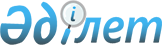 О создании специальной комиссии по выработке единого мнения представителей заинтересованных сторон по вопросу взыскания бюджетных обязательств с филиалов компаний "Аджип Карачаганак Б.В." и "Бритиш Газ эксплорейшн энд Продакшн Лимитед"Распоряжение Премьер-Министра Республики Казахстан от 24 марта 1999 года № 37-р

      В целях рассмотрения возникших разногласий по результатам налоговой проверки филиалов компаний "Аджип Карачаганак Б.В." и "Бритиш Газ Эксплорейшн энд Продакшн Лимитед" в августе 1998 года: 

      1. Создать межведомственную комиссию в следующем составе: 

      Какимжанов Зейнулла Халидоллович - Министр государственных доходов Республики Казахстан, Председатель комиссии; 

      Сайденов Анвар Галимуллаевич - Председатель Агентства Республики Казахстан по инвестициям - заместитель Председателя комиссии; 

      Члены комиссии: 

      Ертлесова Жаннат Джургалиевна - первый вице-Министр финансов Республики Казахстан; 

      Досаев Ерболат Аскарбекович - вице-Министр энергетики, индустрии и торговли Республики Казахстан; 

      Ваисов Мерей Курманович - вице-Министр юстиции Республики Казахстан; 

      Каппаров Нурлан Джамбулович - президент Национальной нефтегазовой компании "Казахойл". 

      2. Комиссии в срок до 25 апреля 1999 года: 

      - провести переговоры с уполномоченными представителями компаний для определения позиций по данному вопросу и путей по решению возникших разногласий;     - прийти к согласованной позиции по определению значений терминов и редакции контрактов;     - при необходимости определиться с возможным внесением изменений в контракты на недропользование;     - внести согласованные предложения по бюджетным обязательствам по результатам проведенной налоговой проверки.     3. Информацию о проделанной работе представить в Правительство Республики Казахстан к 1 маю 1999 года.     Премьер-Министр(Специалисты: Э.Жакупова              И.Сельдемирова)     
					© 2012. РГП на ПХВ «Институт законодательства и правовой информации Республики Казахстан» Министерства юстиции Республики Казахстан
				